Introduction to AnthropologyFall 2023 – ANT 2000 RVDInstructor: Dr. Joshua FalconOffice Hours: By Appointment via ZoomEmail: joshua.falcon@purchase.eduCOURSE DESCRIPTION AND PURPOSEAnthropologists study the diversity of human expression, including the meanings, practices, behaviors, and systems that manifest in different societies and cultures. This course is designed to introduce you to the discipline of sociocultural anthropology, including how social scientists collect, analyze, and interpret data to gain insights into particular aspects of our social world. The class introduces students to concepts and debates central to the discipline, including cultural relativism, fetishism, nostalgia, tradition, hegemony, globalization, and neoliberalism.Check out the Purchase Anthropology Website: https://www.purchase.edu/academics/anthropologyCOURSE OBJECTIVESBy the end of this course, students will:Acquire knowledge of the study of cultural expression and approaches to study culture in a global contextLearn key concepts and theories in anthropology, including the strengths and weaknesses of eachUnderstand the methods involved in the production of social scientific knowledgeGenerate research questions that lead to meaningful inquiry;Show knowledge of conventions of academic research, including the ability to locate, evaluate, and document sources and to incorporate sources effectively into their work;Learn how to practically apply social scientific knowledge to real world problemsGain research skills and knowledge that can lead to an applied careerTECHNICAL REQUIREMENTS AND SKILLSOne of the greatest barriers to taking an online course is a lack of basic computer literacy. By computer literacy we mean being able to manage and organize computer files efficiently, and learning to use your computer's operating system and software quickly and easily. Keep in mind that this is not a computer literacy course; but students enrolled in online courses are expected to have moderate proficiency using a computer.ACCESSIBILITY AND ACCOMMODATIONThe Office of Disability Resources collaborates directly with students who identify documented disabilities to create accommodation plans,including testing accommodations, in order for students to access course content and validly demonstrate learning. For those students whomay require accommodations, please contact the Office of Disability Resources as soon as possible, 914-251-6035, ODR@purchase.edu (Student Services Building, #316A), www.purchase.edu/odr.*PDFs in this course can be used with audio learning software. If you are having any issues with optical recognition softwareplease contact me.COUNSELINGHelp is available at the Counseling Center on campus for difficulties with emotional wellbeing and psychological functioning. If distress isinterfering in relationships, academics, work, or daily life, confidential support can be had right away. Contact the Counseling Center at (914)251-6390 or COU.counseling.center@purchase.eduon M – F, 9 am – 5 pm. The Counseling Center’s website lists after hours emergencyresources for mental health crises, sexual assault or interpersonal violence emergencies (Campus Advocacy Services),self-help and additionalcoping resources.COURSE PREREQUISITESThere are no prerequisites for this course.ACADEMIC MISCONDUCT STATEMENTPurchase College is a community dedicated to generating and imparting knowledge through excellent teaching and research, the rigorous and respectful exchange of ideas and community service. All students should respect the right of others to have an equitable opportunity to learn and honestly to demonstrate the quality of their learning. Therefore, all students are expected to adhere to a standard of academic conduct, which demonstrates respect for themselves, their fellow students, and the educational mission of the University. Academic Misconduct includes:Cheating – The unauthorized use of books, notes, aids, electronic sources; or assistance from another person with respect to examinations, course assignments, field service reports, class recitations; or the unauthorized possession of examination papers or course materials, whether originally authorized or not.Plagiarism – The use and appropriation of another’s work without any indication of the source and the representation of such work as the student’s own. Any student who fails to give credit for ideas, expressions or materials taken from another source, including internet sources, is responsible for plagiarism.Learn more about the academic integrity policies and procedures as well as student resources that can help you prepare for a successful semester.TEXTBOOKNo Textbook is required for this course.GRADESWeekly Assignments – 50%Midterm Exam – 25%Final Exam – 25%Total = 100%GRADING SCALE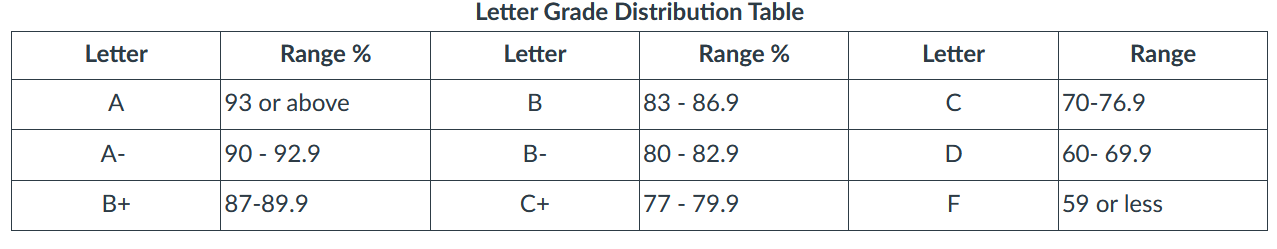 